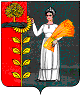 РОССИЙСКАЯ ФЕДЕРАЦИЯ  СОВЕТ ДЕПУТАТОВ СЕЛЬСКОГО ПОСЕЛЕНИЯ  МАЗЕЙСКИЙ СЕЛЬСОВЕТ  Добринского муниципального района Липецкой области  20-я сессия VI созыва  РЕШЕНИЕ30.05.2022г.                         с. Мазейка                         № 70-рсО Положении Контрольно-счетной комиссии сельского поселения Мазейский сельсовет Добринского муниципального района  Липецкой области Российской ФедерацииРассмотрев проект Положения Контрольно-счетной комиссии сельского поселения Мазейский сельсовет Добринского муниципального района Липецкой области Российской Федерации, внесенный в порядке нормотворческой инициативы председателем Совета депутатов сельского поселения Мазейский сельсовет, руководствуясь Уставом сельского поселения Мазейский сельсовет,  учитывая решение постоянной комиссии по правовым вопросам, местному самоуправлению и работе с депутатами, Совет депутатов сельского поселения Мазейский сельсоветРЕШИЛ:1.Принять Положение Контрольно-счетной комиссии сельского поселения Мазейский сельсовет Добринского муниципального района Липецкой области Российской Федерации (прилагается).2.Направить указанный нормативный правой акт главе сельского поселения Мазейский сельсовет для подписания и официального обнародования.3.Настоящее решение вступает в силу со дня его официального обнародования.Председатель Совета депутатовсельского поселенияМазейский сельсовет                                              А.Н.НикитинПринято  решением Совета депутатов  сельского поселения  Мазейский сельсовет от 30.05.2022г. № 70-рсПоложение  контрольно-счетной комиссии сельского поселения Мазейский сельсовет Добринского муниципального района Липецкой области Российской ФедерацииНастоящее Положение разработано в соответствии с Федеральным законом от 7 февраля 2011 года № 6-ФЗ "Об общих принципах организации и деятельности контрольно-счетных органов субъектов Российской Федерации и муниципальных образований".Статья 1. Наименование контрольно-счетного органа сельского поселения Мазейский сельсовет сельского поселения Мазейский сельсовет1. Полное наименование контрольно-счетного органа сельского поселения Мазейский сельсовет Добринского муниципального района Липецкой области Российской Федерации: Контрольно-счетная комиссия сельского поселения Мазейский сельсовет Добринского муниципального района Липецкой области Российской Федерации. Сокращенное наименование: КСК сельского поселения Мазейский сельсовет.Статья 2. Правовое регулирование организации и деятельности КСК сельского поселения Мазейский сельсовет1. Правовое регулирование организации и деятельности КСК сельского поселения Мазейский сельсовет основывается на Конституции Российской Федерации и осуществляется Федеральным законом от 6 октября 2003 года №131-ФЗ "Об общих принципах организации местного самоуправления в Российской Федерации", Бюджетным кодексом Российской Федерации, Федеральным законом от 7 февраля 2011 года № 6-ФЗ "Об общих принципах организации и деятельности контрольно-счетных органов субъектов Российской Федерации и муниципальных образований", другими федеральными законами и иными нормативными правовыми актами Российской Федерации, настоящим положением и другими нормативными правовыми актами сельского поселения Мазейский сельсовет. В случаях и порядке, установленных федеральными законами, правовое регулирование организации и деятельности Контрольно-счетной комиссии осуществляется также законами Липецкой области.Статья 3. Статус КСК сельского поселения Мазейский сельсовет1. КСК сельского поселения Мазейский сельсовет является постоянно действующим органом внешнего муниципального финансового контроля и образуется Советом депутатов сельского поселения Мазейский сельсовет Добринского муниципального района Липецкой области.2. КСК сельского поселения Мазейский сельсовет подотчетна Совету депутатов сельского поселения Мазейский сельсовет Добринского муниципального района Липецкой области.3. КСК сельского поселения Мазейский сельсовет обладает организационной и функциональной независимостью и осуществляет свою деятельность самостоятельно.4. Деятельность КСК сельского поселения Мазейский сельсовет не может быть приостановлена, в том числе в связи с истечением срока или досрочным прекращением полномочий Совета депутатов сельского поселения Мазейский сельсовет Добринского муниципального района Липецкой области.5. Полномочия, состав и порядок деятельности КСК сельского поселения Мазейский сельсовет устанавливаются Уставом сельского поселения Мазейский сельсовет, настоящим Положением и Регламентом КСК сельского поселения Мазейский сельсовет.6. КСК сельского поселения Мазейский сельсовет может обладать правами юридического лица в соответствии с Уставом поселения.7. Совет депутатов сельского поселения Мазейский сельсовет, вправе заключать соглашения с Советом депутатов Добринского муниципального района о передаче КСК Добринского муниципального района полномочий контрольно-счетного органа поселения по осуществлению внешнего муниципального финансового контроля.Статья 4. Принципы деятельности КСК сельского поселения Мазейский сельсовет1. Деятельность КСК сельского поселения Мазейский сельсовет основывается на принципах законности, объективности, эффективности, независимости, открытости и гласности.Статья 5. Состав и структура КСК сельского поселения Мазейский сельсовет1. КСК сельского поселения Мазейский сельсовет образуется в составе председателя и аппарата КСК сельского поселения Мазейский сельсовет.2. Должность председателя КСК сельского поселения Мазейский сельсовет относится к муниципальной должности.3. Срок полномочий председателя КСК сельского поселения Мазейский сельсовет составляет пять лет.4. Структура КСК сельского поселения Мазейский сельсовет определяется в порядке, установленном нормативным правовым актом Совета депутатов сельского поселения Мазейский сельсовет.5. В состав аппарата КСК сельского поселения Мазейский сельсовет входят инспекторы и работники, замещающие другие должности муниципальной службы, предусмотренные Реестром должностей муниципальной службы Липецкой области. На инспекторов КСК сельского поселения Мазейский сельсовет возлагаются обязанности по организации и непосредственному проведению внешнего муниципального финансового контроля в пределах компетенции КСК сельского поселения Мазейский сельсовет.6. Штатная численность КСК сельского поселения Мазейский сельсовет определяется правовым актом Совета депутатов сельского поселения Мазейский сельсовет по представлению председателя КСК сельского поселения Мазейский сельсовет.7. Штатное расписание КСК сельского поселения Мазейский сельсовет утверждается председателем КСК сельского поселения Мазейский сельсовет.Статья 6. Порядок назначения на должность председателя КСК сельского поселения Мазейский сельсовет1. Председатель КСК сельского поселения Мазейский сельсовет назначается на должность Советом депутатов сельского поселения Мазейский сельсовет.2. Предложения о кандидатурах на должность председателя КСК сельского поселения Мазейский сельсовет вносятся в Совет депутатов сельского поселения Мазейский сельсовет:1) председателем Совета депутатов сельского поселения Мазейский сельсовет;2) не менее одной трети от установленного числа депутатов Совета депутатов сельского поселения Мазейский сельсовет;3) главой сельского поселения Мазейский сельсовет.3. Порядок рассмотрения кандидатур на должность председателя КСК сельского поселения Мазейский сельсовет устанавливается Регламентом Совета депутатов сельского поселения Мазейский сельсовет.Статья 7. Требования к кандидатуре на должность председателя КСК сельского поселения Мазейский сельсовет1. На должность председателя КСК сельского поселения Мазейский сельсовет назначаются граждане Российской Федерации, соответствующие следующим квалификационным требованиям:1) наличие высшего образования;2) опыт работы в области государственного, муниципального управления, государственного, муниципального контроля (аудита), экономики, финансов, юриспруденции не менее пяти лет;3) знание Конституции Российской Федерации, федерального законодательства, в том числе бюджетного законодательства Российской Федерации и иных нормативных правовых актов, регулирующих бюджетные правоотношения, законодательства Российской Федерации о противодействии коррупции, конституции (устава), законов соответствующего субъекта Российской Федерации и иных нормативных правовых актов, Устава сельского поселения и иных муниципальных правовых актов применительно к исполнению должностных обязанностей, а также общих требований к стандартам внешнего государственного и муниципального аудита (контроля) для проведения контрольных и экспертно-аналитических мероприятий контрольно-счетными органами субъектов Российской Федерации и муниципальных образований, утвержденных Счетной палатой Российской Федерации.2. Гражданин Российской Федерации не может быть назначен на должность председателя КСК сельского поселения Мазейский сельсовет в случае:1) наличия у него неснятой или непогашенной судимости;2) признания его недееспособным или ограниченно дееспособным решением суда, вступившим в законную силу;3) отказа от прохождения процедуры оформления допуска к сведениям, составляющим государственную и иную охраняемую федеральным законом тайну, если исполнение обязанностей по должности, на замещение которой претендует гражданин, связано с использованием таких сведений;4) прекращения гражданства Российской Федерации или наличия гражданства (подданства) иностранного государства либо вида на жительство или иного документа, подтверждающего право на постоянное проживание гражданина Российской Федерации на территории иностранного государства;5) наличия оснований, предусмотренных частью 3 настоящей статьи.3. Председатель КСК сельского поселения Мазейский сельсовет не может состоять в близком родстве или свойстве (родители, супруги, дети, братья, сестры, а также братья, сестры, родители, дети супругов и супруги детей) с председателем Совета депутатов сельского поселения Мазейский сельсовет Добринского муниципального района, главой сельского поселения Мазейский сельсовет, руководителями судебных и правоохранительных органов, расположенных на территории сельского поселения Мазейский сельсовет.4. Председатель КСК сельского поселения Мазейский сельсовет не может заниматься другой оплачиваемой деятельностью, кроме преподавательской, научной и иной творческой деятельности. При этом преподавательская, научная и иная творческая деятельность не может финансироваться исключительно за счет средств иностранных государств, международных и иностранных организаций, иностранных граждан и лиц без гражданства, если иное не предусмотрено международным договором Российской Федерации или законодательством Российской Федерации.5. Председатель КСК сельского поселения Мазейский сельсовет, а также лица, претендующие на замещение указанной должности, обязаны представлять сведения о своих доходах, об имуществе и обязательствах имущественного характера, а также о доходах, об имуществе и обязательствах имущественного характера своих супруги (супруга) и несовершеннолетних детей в порядке, установленном нормативными правовыми актами Российской Федерации, Липецкой области, нормативными правовыми актами сельского поселения Мазейский сельсовет.Статья 8. Гарантии статуса должностных лиц КСК сельского поселения Мазейский сельсовет1. Председатель и инспекторы КСК сельского поселения Мазейский сельсовет являются должностными лицами КСК сельского поселения Мазейский сельсовет.2. Должностные лица КСК сельского поселения Мазейский сельсовет обладают всеми гарантиями статуса, предусмотренными статьей 8 Федерального закона от 07.02.2011 года № 6-ФЗ "Об общих принципах организации и деятельности контрольно-счетных органов субъектов Российской Федерации и муниципальных образований".Статья 9. Полномочия КСК сельского поселения Мазейский сельсовет1. КСК сельского поселения Мазейский сельсовет осуществляет следующие полномочия:1) организация и осуществление контроля за законностью и эффективностью использования средств местного бюджета, а также иных средств в случаях, предусмотренных законодательством Российской Федерации;2) экспертиза проектов местного бюджета, проверка и анализ обоснованности его показателей;3) внешняя проверка годового отчета об исполнении местного бюджета;4) проведение аудита в сфере закупок товаров, работ и услуг в соответствии с Федеральным законом от 5 апреля 2013 года № 44-ФЗ "О контрактной системе в сфере закупок товаров, работ, услуг для обеспечения государственных и муниципальных нужд";5) оценка эффективности формирования муниципальной собственности, управления и распоряжения такой собственностью и контроль за соблюдением установленного порядка формирования такой собственности, управления и распоряжения такой собственностью (включая исключительные права на результаты интеллектуальной деятельности);6) оценка эффективности предоставления налоговых и иных льгот и преимуществ, бюджетных кредитов за счет средств местного бюджета, а также оценка законности предоставления муниципальных гарантий и поручительств или обеспечения исполнения обязательств другими способами по сделкам, совершаемым юридическими лицами и индивидуальными предпринимателями за счет средств местного бюджета и имущества, находящегося в муниципальной собственности;7) экспертиза проектов муниципальных правовых актов в части, касающейся расходных обязательств сельского поселения Мазейский сельсовет, экспертиза проектов муниципальных правовых актов, приводящих к изменению доходов местного бюджета, а также муниципальных программ (проектов муниципальных программ);8) анализ и мониторинг бюджетного процесса в сельском поселении Мазейский сельсовет Добринского муниципального района, в том числе подготовка предложений по устранению выявленных отклонений в бюджетном процессе и совершенствованию бюджетного законодательства Российской Федерации;9) проведение оперативного анализа исполнения и контроля за организацией исполнения местного бюджета в текущем финансовом году, ежеквартальное представление информации о ходе исполнения местного бюджета, о результатах проведенных контрольных и экспертно-аналитических мероприятий в Совет депутатов сельского поселения Мазейский сельсовет и главе сельского поселения Мазейский сельсовет;10) осуществление контроля за состоянием муниципального внутреннего долга;11) оценка реализуемости, рисков и результатов достижения целей социально-экономического развития сельского поселения Мазейский сельсовет, предусмотренных документами стратегического планирования сельского поселения Мазейский сельсовет, в пределах компетенции КСК сельского поселения Мазейский сельсовет;12) участие в пределах полномочий в мероприятиях, направленных на противодействие коррупции;13) иные полномочия в сфере внешнего муниципального финансового контроля, установленные федеральными законами, законами Липецкой области, Уставом сельского поселения Мазейский сельсовет и нормативными правовыми актами Совета депутатов сельского поселения Мазейский сельсовет.2. Внешний муниципальный финансовый контроль осуществляется КСК сельского поселения Мазейский сельсовет:1) в отношении органов местного самоуправления и муниципальных органов, муниципальных учреждений и муниципальных унитарных предприятий, а также иных организаций, если они используют имущество, находящееся в муниципальной собственности сельского поселения Мазейский сельсовет;2) в отношении иных лиц в случаях, предусмотренных Бюджетным кодексом Российской Федерации и другими федеральными законами.3.Внешняя проверка годового отчета об исполнении бюджета сельского поселения, до его рассмотрения в Совете депутатов сельского поселения Мазейский сельсовет, включает в себя внешнюю проверку бюджетной отчетности главных администраторов бюджетных средств и подготовку заключения на годовой отчет об исполнении бюджета сельского поселения.Результаты внешней проверки бюджетной отчетности главных администраторов бюджетных средств оформляются актами по каждому главному администратору бюджетных средств.По результатам внешней проверки годового отчета об исполнении бюджета сельского поселения осуществляется подготовка заключения на годовой отчет об исполнении бюджета сельского поселения.Администрация сельского поселения Мазейский сельсовет представляет отчет об исполнении бюджета сельского поселения в КСК сельского поселения Мазейский сельсовет для проведения внешней проверки отчета об исполнении бюджета сельского поселения до 01 апреля года, следующего за отчетным.Внешняя проверка годового отчета об исполнении бюджета сельского поселения проводится КСК сельского поселения Мазейский сельсовет в срок, не превышающий 1 месяца с даты получения КСК сельского поселения Мазейский сельсовет годового отчета об исполнении бюджета сельского поселения.Заключение на годовой отчет об исполнении бюджета сельского поселения представляется КСК сельского поселения Мазейский сельсовет в Совет депутатов сельского поселения Мазейский сельсовет с одновременным направлением в администрацию сельского поселения Мазейский сельсовет.Статья 10. Формы осуществления КСК Сельского поселения Мазейский сельсовет внешнего муниципального финансового контроля1. Внешний муниципальный финансовый контроль осуществляется КСК сельского поселения Мазейский сельсовет в форме контрольных или экспертно-аналитических мероприятий.2. При проведении контрольного мероприятия КСК сельского поселения Мазейский сельсовет составляет соответствующий акт (акты), который доводится до сведения руководителей проверяемых органов и организаций. На основании акта (актов) КСК сельского поселения Мазейский сельсовет составляется отчет.3. При проведении экспертно-аналитического мероприятия КСК сельского поселения Мазейский сельсовет составляет отчет или заключение.Статья 11. Стандарты внешнего муниципального финансового контроля1. КСК сельского поселения Мазейский сельсовет при осуществлении внешнего муниципального финансового контроля руководствуется Конституцией Российской Федерации, законодательством Российской Федерации, законодательством Липецкой области, нормативными правовыми актами сельского поселения Мазейский сельсовет, а также стандартами внешнего муниципального финансового контроля.2. Стандарты внешнего муниципального финансового контроля для проведения контрольных и экспертно-аналитических мероприятий утверждаются КСК сельского поселения Мазейский сельсовет в соответствии с общими требованиями, утвержденными Счетной палатой Российской Федерации.3. При подготовке стандартов внешнего муниципального финансового контроля учитываются международные стандарты в области государственного контроля, аудита и финансовой отчетности.4. Стандарты внешнего муниципального финансового контроля КСК сельского поселения Мазейский сельсовет не могут противоречить законодательству Российской Федерации и законодательству Липецкой области.Статья 12. Планирование деятельности КСК сельского поселения Мазейский сельсовет1. КСК сельского поселения Мазейский сельсовет осуществляет свою деятельность на основе планов, которые разрабатываются и утверждаются ею самостоятельно.2. Планирование деятельности КСК сельского поселения Мазейский сельсовет осуществляется с учетом результатов контрольных и экспертно-аналитических мероприятий, а также на основании поручений Совета депутатов сельского поселения Мазейский сельсовет и предложений главы сельского поселения Мазейский сельсовет.3. План работы КСК сельского поселения Мазейский сельсовет на очередной финансовый год утверждается в срок до 30 декабря года, предшествующего планируемому, и в течение 3 рабочих дней со дня его утверждения направляется председателю Совета депутатов сельского поселения Мазейский сельсовет и главе сельского поселения Мазейский сельсовет.4. На основании поручений Совета депутатов сельского поселения Мазейский сельсовет, предложений главы сельского поселения Мазейский сельсовет, информации о проведенных контрольных и экспертно-аналитических мероприятиях план работы КСК сельского поселения Мазейский сельсовет подлежит изменению в течение 30 рабочих дней со дня получения указанных поручений, предложений и информации, в случае обнаружения фактов, свидетельствующих о незаконном использовании бюджетных средств, имущества, находящегося в муниципальной собственности сельского поселения Мазейский сельсовет.5. КСК сельского поселения Мазейский сельсовет в течение 3 рабочих дней уведомляет лиц, указанных в части 3 настоящей статьи, обо всех изменениях, вносимых в план работы КСК сельского поселения Мазейский сельсовет.Статья 13. Обязательность исполнения требований должностных лиц КСК сельского поселения Мазейский сельсовет1. Требования и запросы должностных лиц КСК сельского поселения Мазейский сельсовет, связанные с осуществлением им своих должностных полномочий, установленных законодательством Российской Федерации, муниципальными нормативными правовыми актами, являются обязательными для исполнения органами местного самоуправления и муниципальными органами, организациями, в отношении которых осуществляется внешний муниципальный финансовый контроль (далее также - проверяемые органы и организации).2. Неисполнение законных требований и запросов должностных лиц КСК сельского поселения Мазейский сельсовет, а также воспрепятствование осуществлению им возложенных на них должностных полномочий влекут за собой ответственность, установленную законодательством Российской Федерации и законодательством Липецкой области.Статья 14. Полномочия председателя КСК сельского поселения Мазейский сельсовет по организации деятельности КСК Сельского поселения Мазейский сельсовет1. Председатель КСК сельского поселения Мазейский сельсовет:1) осуществляет общее руководство деятельностью КСК сельского поселения Мазейский сельсовет;2) представляет Совету депутатов сельского поселения Мазейский сельсовет и главе сельского поселения Мазейский сельсовет ежегодный отчет о деятельности КСК сельского поселения Мазейский сельсовет, результатах проведенных контрольных и экспертно-аналитических мероприятий;3) подписывает представления и предписания КСК сельского поселения Мазейский сельсовет;4) представляет КСК сельского поселения Мазейский сельсовет в отношениях с государственными органами Российской Федерации, государственными органами Липецкой области и органами местного самоуправления района;5) утверждает Регламент КСК сельского поселения Мазейский сельсовет и должностные инструкции работников КСК сельского поселения Мазейский сельсовет;6) осуществляет полномочия представителя нанимателя в соответствии с законодательством о муниципальной службе, полномочия по найму и увольнению работников, не являющихся муниципальными служащими;7) издает правовые акты (приказы, распоряжения) по вопросам организации деятельности КСК сельского поселения Мазейский сельсовет.Статья 15. Права, обязанности и ответственность должностных лиц КСК сельского поселения Мазейский сельсовет1. Должностные лица КСК сельского поселения Мазейский сельсовет при осуществлении возложенных на них должностных полномочий имеют право:1) беспрепятственно входить на территорию и в помещения, занимаемые проверяемыми органами и организациями, иметь доступ к их документам и материалам, а также осматривать занимаемые ими территории и помещения;2) в случае обнаружения подделок, подлогов, хищений, злоупотреблений и при необходимости пресечения данных противоправных действий опечатывать кассы, кассовые и служебные помещения, склады и архивы проверяемых органов и организаций, изымать документы и материалы с учетом ограничений, установленных законодательством Российской Федерации. Опечатывание касс, кассовых и служебных помещений, складов и архивов, изъятие документов и материалов производятся с участием уполномоченных должностных лиц проверяемых органов и организаций и составлением соответствующих актов;3) в пределах своей компетенции направлять запросы должностным лицам территориальных органов федеральных органов исполнительной власти и их структурных подразделений, органов государственной власти и государственных органов Липецкой области, органов местного самоуправления и муниципальных органов, организаций;4) в пределах своей компетенции требовать от руководителей и других должностных лиц проверяемых органов и организаций представления письменных объяснений по фактам нарушений, выявленных при проведении контрольных мероприятий, а также необходимых копий документов, заверенных в установленном порядке;5) составлять акты по фактам непредставления или несвоевременного представления должностными лицами проверяемых органов и организаций документов и материалов, запрошенных при проведении контрольных мероприятий;6) в пределах своей компетенции знакомиться со всеми необходимыми документами, касающимися финансово-хозяйственной деятельности проверяемых органов и организаций, в том числе в установленном порядке с документами, содержащими государственную, служебную, коммерческую и иную охраняемую законом тайну;7) знакомиться с информацией, касающейся финансово-хозяйственной деятельности проверяемых органов и организаций и хранящейся в электронной форме в базах данных проверяемых органов и организаций, в том числе в установленном порядке с информацией, содержащей государственную, служебную, коммерческую и иную охраняемую законом тайну;8) знакомиться с технической документацией к электронным базам данных;9) составлять протоколы об административных правонарушениях, если такое право предусмотрено законодательством Российской Федерации.2. Должностные лица КСК сельского поселения Мазейский сельсовет в случае опечатывания касс, кассовых и служебных помещений, складов и архивов, изъятия документов и материалов в случае, предусмотренном пунктом 2 части 1 настоящей статьи, должны незамедлительно (в течение 24 часов) уведомить об этом председателя КСК сельского поселения Мазейский сельсовет. Порядок и форма уведомления определяется Законом Липецкой области.3. Руководители проверяемых органов и организаций обязаны обеспечивать соответствующих должностных лиц КСК сельского поселения Мазейский сельсовет, участвующих в контрольных мероприятиях, оборудованным рабочим местом с доступом к справочным правовым системам, информационно-телекоммуникационной сети Интернет.4. Должностные лица КСК сельского поселения Мазейский сельсовет не вправе вмешиваться в оперативно-хозяйственную деятельность проверяемых органов и организаций, а также разглашать информацию, полученную при проведении контрольных мероприятий, предавать гласности свои выводы до завершения контрольных мероприятий и составления соответствующих актов и отчетов.5. Должностные лица КСК сельского поселения Мазейский сельсовет обязаны сохранять государственную, служебную, коммерческую и иную охраняемую законом тайну, ставшую им известной при проведении в проверяемых органах и организациях контрольных и экспертно-аналитических мероприятий, проводить контрольные и экспертно-аналитические мероприятия объективно и достоверно отражать их результаты в соответствующих актах, отчетах и заключениях.6. Должностные лица КСК сельского поселения Мазейский сельсовет обязаны соблюдать ограничения, запреты, исполнять обязанности, которые установлены Федеральным законом от 25.12.2008 года №273-ФЗ "О противодействии коррупции", Федеральным законом от 03.12.2012 года №230-ФЗ "О контроле за соответствием расходов лиц, замещающих государственные должности, и иных лиц их доходам", Федеральным законом от 07.05.2013 года N 79-ФЗ "О запрете отдельным категориям лиц открывать и иметь счета (вклады), хранить наличные денежные средства и ценности в иностранных банках, расположенных за пределами территории Российской Федерации, владеть и (или) пользоваться иностранными финансовыми инструментами".7. Должностные лица КСК сельского поселения Мазейский сельсовет несут ответственность в соответствии с законодательством Российской Федерации за достоверность и объективность результатов, проводимых им контрольных и экспертно-аналитических мероприятий, а также за разглашение государственной и иной охраняемой законом тайны.8. Председатель КСК сельского поселения Мазейский сельсовет вправе участвовать в заседаниях Совета депутатов сельского поселения Мазейский сельсовет и иных органов местного самоуправления. Указанные лица вправе участвовать в заседаниях комитетов, комиссий и рабочих групп, создаваемых Советом депутатов сельского поселения Мазейский сельсовет.Статья 16. Представление информации КСК сельского поселения Мазейский сельсовет1. Органы местного самоуправления и муниципальные органы, организации, в отношении которых КСК сельского поселения Мазейский сельсовет вправе осуществлять внешний муниципальный финансовый контроль или которые обладают информацией, необходимой для осуществления внешнего муниципального финансового контроля, их должностные лица обязаны представлять в КСК сельского поселения Мазейский сельсовет по ее запросу информацию, документы и материалы, необходимые для проведения контрольных и экспертно-аналитических мероприятий.2. Порядок направления КСК сельского поселения Мазейский сельсовет запросов, указанных в части 1 настоящей статьи, определяется Регламентом КСК сельского поселения Мазейский сельсовет.3. КСК сельского поселения Мазейский сельсовет не вправе запрашивать информацию, документы и материалы, если такие информация, документы и материалы ранее уже были ей представлены.4. Непредставление или несвоевременное представление органами и организациями, указанными в части 1 настоящей статьи, в КСК сельского поселения Мазейский сельсовет по ее запросам информации, документов и материалов, необходимых для проведения контрольных и экспертно-аналитических мероприятий, а равно представление информации, документов и материалов не в полном объеме или представление недостоверных информации, документов и материалов влечет за собой ответственность, установленную законодательством Российской Федерации и (или) законодательством Липецкой области.5. При осуществлении внешнего муниципального финансового контроля КСК сельского поселения Мазейский сельсовет предоставляется необходимый для реализации ее полномочий постоянный доступ к государственным и муниципальным информационным системам в соответствии с законодательством Российской Федерации об информации, информационных технологиях и о защите информации, законодательством Российской Федерации о государственной и иной охраняемой законом тайне.Статья 17. Представления и предписания КСК сельского поселения Мазейский сельсовет1. КСК сельского поселения Мазейский сельсовет по результатам проведения контрольных мероприятий вправе вносить в органы местного самоуправления и муниципальные органы, проверяемые органы и организации и их должностным лицам представления для принятия мер по устранению выявленных бюджетных и иных нарушений и недостатков, предотвращению нанесения материального ущерба муниципальному образованию или возмещению причиненного вреда, по привлечению к ответственности должностных лиц, виновных в допущенных нарушениях, а также мер по пресечению, устранению и предупреждению нарушений.2. Представление КСК сельского поселения Мазейский сельсовет подписывается председателем КСК сельского поселения Мазейский сельсовет.3. Органы местного самоуправления и муниципальные органы, а также организации в указанный в представлении срок или, если срок не указан, в течение 30 дней со дня его получения обязаны уведомить в письменной форме КСК сельского поселения Мазейский сельсовет о принятых по результатам выполнения представления решениях и мерах.Срок выполнения представления может быть продлен по решению КСК сельского поселения Мазейский сельсовет, но не более одного раза.4. В случае выявления нарушений, требующих безотлагательных мер по их пресечению и предупреждению, невыполнения представлений КСК сельского поселения Мазейский сельсовет, а также в случае воспрепятствования проведению должностными лицами КСК сельского поселения Мазейский сельсовет контрольных мероприятий, КСК сельского поселения Мазейский сельсовет направляет в органы местного самоуправления и муниципальные органы, проверяемые органы и организации и их должностным лицам предписание.5. Предписание КСК сельского поселения Мазейский сельсовет должно содержать указание на конкретные допущенные нарушения и конкретные основания вынесения предписания. Предписание КСК сельского поселения Мазейский сельсовет подписывается председателем КСК сельского поселения Мазейский сельсовет.6. Предписание КСК сельского поселения Мазейский сельсовет должно быть исполнено в установленные в нем сроки. Срок выполнения предписания может быть продлен по решению КСК сельского поселения Мазейский сельсовет, но не более одного раза.7. Невыполнение представления или предписания КСК сельского поселения Мазейский сельсовет влечет за собой ответственность, установленную законодательством Российской Федерации.8. В случае, если при проведении контрольных мероприятий выявлены факты незаконного использования средств местного бюджета, в которых усматриваются признаки преступления или коррупционного правонарушения, КСК сельского поселения Мазейский сельсовет в установленном порядке незамедлительно передает материалы контрольных мероприятий в правоохранительные органы. Правоохранительные органы обязаны предоставить КСК сельского поселения Мазейский сельсовет информацию о ходе рассмотрения и принятых решениях по переданным КСК сельского поселения Мазейский сельсовет материалам.Статья 18. Гарантии прав проверяемых органов и организаций1. Акты, составленные КСК сельского поселения Мазейский сельсовет при проведении контрольных мероприятий, доводятся до сведения руководителей проверяемых органов и организаций. Пояснения и замечания руководителей проверяемых органов и организаций, представленные в срок, установленные законами Липецкой области, прилагаются к актам и в дальнейшем являются их неотъемлемой частью.2. Проверяемые органы и организации и их должностные лица вправе обратиться с жалобой на действия (бездействие) КСК сельского поселения Мазейский сельсовет в Совет депутатов сельского поселения Мазейский сельсовет.Статья 19. Взаимодействие КСК сельского поселения Мазейский сельсовет1. КСК сельского поселения Мазейский сельсовет при осуществлении своей деятельности имеет право взаимодействовать с органами местного самоуправления сельского поселения и Добринского муниципального района, территориальными управлениями Центрального банка Российской Федерации, территориальными органами Федерального казначейства, налоговыми органами, органами прокуратуры, иными правоохранительными, надзорными и контрольными органами Российской Федерации, Липецкой области, муниципального образования, заключать с ними соглашения о сотрудничестве, обмениваться результатами контрольной и экспертно-аналитической деятельности, нормативными и методическими материалами. 2. КСК сельского поселения Мазейский сельсовет при осуществлении своей деятельности вправе взаимодействовать с контрольно-счетными органами других муниципальных образований, со Счетной палатой Российской Федерации, Контрольно-счетной палатой Липецкой области, заключать с ними соглашения о сотрудничестве и взаимодействии, вступать в объединения (ассоциации) контрольно-счетных органов Липецкой области.3. В целях координации своей деятельности КСК сельского поселения Мазейский сельсовет и органы местного самоуправления могут создавать как временные, так и постоянно действующие совместные координационные, консультационные, совещательные и другие рабочие органы.4. КСК сельского поселения Мазейский сельсовет вправе планировать и проводить совместные контрольные и экспертно-аналитические мероприятия с Контрольно-счетной палатой Липецкой области, обращаться в Контрольно-счетную палату Липецкой области по вопросам осуществления Контрольно-счетной палатой Липецкой области анализа деятельности КСК сельского поселения Мазейский сельсовет и получения рекомендаций по повышению эффективности ее работы.5. КСК сельского поселения Мазейский сельсовет по письменному обращению контрольно-счетных органов других муниципальных образований может принимать участие в проводимых ими контрольных и экспертно-аналитических мероприятиях.6. КСК сельского поселения Мазейский сельсовет вправе привлекать к участию в проводимых ею контрольных и экспертно-аналитических мероприятиях на договорной основе аудиторские организации, отдельных специалистов.Статья 20. Обеспечение доступа к информации о деятельности КСК сельского поселения Мазейский сельсовет1. КСК сельского поселения Мазейский сельсовет в целях обеспечения доступа к информации о своей деятельности размещает на официальном сайте администрации сельского поселения Мазейский сельсовет в информационно-телекоммуникационной сети Интернет (далее - сеть Интернет) или опубликовывает в средствах массовой информации информацию о проведенных контрольных и экспертно-аналитических мероприятиях, о выявленных при их проведении нарушениях, о внесенных представлениях и предписаниях, а также о принятых по ним решениях и мерах.2. КСК сельского поселения Мазейский сельсовет ежегодно подготавливает отчет о своей деятельности, который направляется на рассмотрение в Совет депутатов сельского поселения Мазейский сельсовет. Указанный отчет КСК сельского поселения Мазейский сельсовет опубликовывается в средствах массовой информации или размещается в сети Интернет только после его рассмотрения Советом депутатов сельского поселения Мазейский сельсовет.3. Порядок опубликования в средствах массовой информации или размещения в сети Интернет информации о деятельности КСК сельского поселения Мазейский сельсовет осуществляется в соответствии с законодательством Российской Федерации, законами Липецкой области, нормативными правовыми актами Совета депутатов сельского поселения Мазейский сельсовет и Регламентом КСК сельского поселения Мазейский сельсовет.Статья 21. Финансовое обеспечение деятельности КСК сельского поселения Мазейский сельсовет1. Финансовое обеспечение деятельности КСК сельского поселения Мазейский сельсовет осуществляется за счет средств бюджета сельского поселения Мазейский сельсовет. Финансовое обеспечение деятельности КСК сельского поселения Мазейский сельсовет предусматривается в объеме, позволяющем обеспечить возможность осуществление возложенных на нее полномочий.2. Контроль за использованием КСК сельского поселения Мазейский сельсовет бюджетных средств или муниципального имущества осуществляется на основании постановлений (решений) Совета депутатов сельского поселения Мазейский сельсовет.Статья 22. Материальное и социальное обеспечение должностных лиц КСК сельского поселения Мазейский сельсовет1. Должностным лицам КСК сельского поселения Мазейский сельсовет гарантируется денежное содержание (вознаграждение),  ежегодные оплачиваемые отпуска (основной и дополнительные), профессиональное развитие, в том числе получение дополнительного профессионального образования, а также другие меры материального и социального обеспечения, установленные для лиц, замещающих муниципальные должности и должности муниципальной службы сельского поселения Мазейский сельсовет (в том числе по медицинскому и санаторно-курортному обеспечению, бытовому, транспортному и иным видам обслуживания).2. Меры по материальному и социальному обеспечению председателя, инспекторов и иных работников аппарата КСК сельского поселения Мазейский сельсовет устанавливаются муниципальными правовыми актами в соответствии с Федеральным законом от 7 февраля 2011 года №6-ФЗ "Об общих принципах организации и деятельности контрольно-счетных органов субъектов Российской Федерации и муниципальных образований", другими федеральными законами и законами Липецкой области.Статья 23. Вступление в силу настоящего Положения1. Настоящее Положение вступает в силу со дня официального обнародования.Глава  сельского поселения  Мазейский сельсовет                                                          Н.И.Тимирев